Science curriculum – Long term September 2022Robins EYFSDoves Yrs 1&2Owls Ysr 3&4Swans Yrs 5&6Autumn 1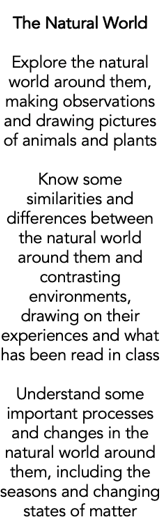 Animals including humansIntroduce rocksLiving things and their habitat (revisit)Autumn 2Everyday materials (revisit)Living things and their habitatLightSpring 1PlantsFunctions of parts of a plantAnimals including humansSpring 2Use of everyday materialsAnimals including humansAnimals including humans – water transportation.Summer 1Living things and their habitatForces and magnets FlexibleSummer 2(Flexible)Sound & lightElectricityEvolution and inheritance